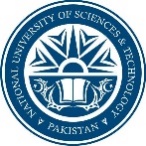 Form PhD-6DOCTORAL PROGRAMOF STUDY(Must be type written)(Page 1 of 10)National University of Sciences and TechnologyTHESIS EVALUATION REPORT(To be filled by Institution)We hereby recommend that the thesis prepared under our supervision by _____(Name)________ Regn No 				                   .Titled: ______________________________________________________________________be accepted as fulfilling in part of Doctor of Philosophy Degree.THESIS EVALUATION COMMITTEE MEMBERS SIGNATURES(Thesis Evaluation Committee Members’ Responses are available from page 2 to 9)GEC Member 1:						Signature : 				GEC Member 2:						Signature : 				GEC Member (External) 3:					Signature : 				Supervisor:							Signature : 				Co-Supervisor (if appointed):					Signature : 				External Evaluator 1:						Signature : 				(Local Expert)External Evaluator 2:						Signature : 				(Local Expert)External Evaluator 3:						Signature : 				(Foreign Expert)External Evaluator 4:						Signature : 				(Foreign Expert)APPROVEDDated: _______________						Head of the DepartmentCOUNTERSIGNEDDated: _______________					           Dean/Commandant/PrincipalDistribution:1 x copy each to Director Acad, Examination Branch at Main Office, NUST and HoD, Supervisor, Co-Supervisor (if appointed), in student’s dossier at the Institution, sponsoring agency (if any), the student and each member of GEC.Form PhD-6DOCTORAL PROGRAMOF STUDY(Must be type written)GEC Member 1	1.	Students Details: -	a.	Name	: ____________________		b. 	Regn No: _________________	c.	Campus	: ____________________		d.	Discipline: _______________	e.	Name of Supervisor: ___________________________________________________	f.	Thesis Title: _________________________________________________________		____________________________________________________________________2.	Details of Evaluator: -3.  Please tick the appropriate box while answering the following questions regarding the PhD Thesis (also kindly attach separable detailed comments in response to each of the questions):a.  Name__________________________________________________________b.   Addressb.   Address________________________________________________________________c.	Emailc.	Email____________________________________________________d.  Current Designationd.  Current Designation_____________________aIs this a significant contribution to the body of knowledge? Comment if Any:Yes No bDo you suggest any addition, or deletion?Comment if Any:Yes No cPlease tick () one of the following boxes: -Acceptable in its present formAcceptable with minor revision Major Revision  (Re-evaluation required)Unacceptable for PhD degree Signature of Evaluator:(E-signature required)Date:________________